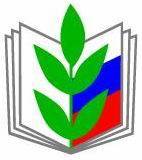 ПРОФСОЮЗ РАБОТНИКОВ НАРОДНОГО ОБРАЗОВАНИЯ И НАУКИ РОССИЙСКОЙ ФЕДЕРАЦИИ(ОБЩЕРОССИЙСКИЙ ПРОФСОЮЗ ОБРАЗОВАНИЯ)Крымская республиканская организацияПРЕЗИДИУМ ДЖАНКОЙСКОЙ РАЙОННОЙ ОРГАНИЗАЦИИ ПРОФСОЮЗАПОСТАНОВЛЕНИЕ21 февраля 2024 г.                  г. Джанкой                                          №  29О ходе реализации республиканской Программы Крымской РО ОПО «Здоровье членов Профсоюза – забота общая» в Джанкойской РОП в 2023 году  Заслушав и обсудив информацию председателя Джанкойской РОП Каминской Т.Г. по существу обсуждаемого вопроса, президиум ДРОП отмечает, что в 2023 году – «Год педагога и наставника», оздоровительная кампания осуществлялась в рамках выполнения Программы оздоровления членов Профсоюза, их детей и членов их семей Крымской республиканской организации Профсоюза «Здоровье членов Профсоюза – забота общая», утвержденной постановлением президиума КРО ОПО на 2020 – 2025 гг.  С целью реализации данной Программы и организации разнопланового оздоровления и отдыха  членам Профсоюза Джанкойской РОП было  предложено оздоровление и отдых по договорам, заключенным Крымской республиканской организацией Профсоюза в оздоровительных учреждениях Республики Крым:Санаторий «Сакрополь» г. СакиЦентр отдыха «Учитель» База отдыха «Сейт-Неби» пос. Курортное Санаторий «Утёс» г. Алушта Санаторий Голубая волна» База отдыха «Крымское Приазовье» Санаторий «Киев» г. Алушта   Районной организацией Профсоюза было приобретено 46 оздоровительных путевок по предварительным заявкам первичных профсоюзных организаций, в том числе 6 детских и 2 путевки для членов семьи в следующие санатории:Санаторий «Сакрополь» г. Саки – 14 путевок (в т.ч. 1 детская);База отдыха «Сейт-Неби» пос. Курортное – 6 путевок (в т.ч. 2 детские);Санаторий «Утёс» г. Алушта – 16 путевок (в т.ч. 3 детские);Санаторий Голубая волна»  г. Алушта – 9 путевок (в т.ч. 2 путевки членов семьи;Санаторий «Киев» г. Алушта – 3 путевки;     В санаторий «Утес» приобретено 14 путевок выходного дня, из них: 4 путевки – 2-х дневные (в т.ч. – 1 путевка члена семьи и 2 путевки детские), 10 путевок  - 3-х дневные (в т.ч. – 5 путевок детские).    Для участия в республиканской акции «Добрые сердца – заботливые руки» для воспитателей детских садов приобретены 2 трехдневных путевки в Центр отдыха «Учитель» (воспитатели МБОУ «Майский детский сад «Солнышко»). Участие членов Профсоюза в акции «Человек славен трудом – 5 пятидневных путевок бесплатно для членов Профсоюза, для организации 50% на 50% на условиях софинансирования.   Все оздоровительные путевки использованы по назначению с оплатой 40% стоимости путевки на сумму 205380,00 рублей.   Доплата за счет членских профсоюзных взносов из бюджета Джанкойской РОП составила 102690,00 рублей.   Ценовая политика стоимости оздоровления (1 койко-день) предоставлена санаторием «Киев» г. Алушта в сумме 2500,00 рублей при условии цикличности оздоровления членов Профсоюза в осенне-зимний период, санаторием «Утес»   2300 – 2100,00 рублей, санаторий «Голубая волна» от 1900,00 рублей до 2500,00 рублей в высокий сезон, база отдыха «Сейт-Неби» от 1500,00 рублей до 2200,00 рублей, санаторий «Сакрополь» г. Саки – 1800,00 рублей.    Президиум отмечает эффективную работу по оздоровлению членов Профсоюза председателей первичных профсоюзных организаций:- МБОУ «Рощинская школа – детский сад» Долматова Н.В.- МДОУ «Изумрудновский детский сад» Степанова С.В.- МДОУ «Майский детский сад» Дорман О.П.- МОУ «Майская школа с крымскотатарским языком обучения» Аблаева А.Х.- МКУ «Центр по обеспечению деятельности учреждений образования и учреждений культуры» Кимлайчук О.А.- МБОУ «Заречненская школа – детский сад» Дьяченко О.А.- МОУ «Новостепновская  школа» Османова Д.А.- МОУ «Вольновская школа» Недашковская М.В.- МОУ «Победненская школа» Кобылянская Т.С.    Не был востребован отдых в Центре отдыха «Учитель» в высокий сезон и участие в акции «Бархатный сезон – для бархатного возраста» в силу нахождения региона в зоне желтой опасности.
    Молодые специалисты Совета молодых педагогов приняли участие в работе Крымской педагогической школы «КрымиЯ – 2023» в количестве 4 человека, сумма средств затраченных в эко-отеле «Алые паруса» с 24 июня 01 июля 2023 составила 18000,00 рублей на условиях софинансирования с Крымской РОП.            Президиум Джанкойской районной организации Профсоюза работников народного образования и науки РФ ПОСТАНОВЛЯЕТ:1.  Информацию председателя ДРОП Каминской Т.Г. «О ходе реализации республиканской Программы Крымской РО ОПО «Здоровье членов Профсоюза – забота общая» в 2023 году  принять к сведению.2. Председателям первичных профсоюзных организаций МОУ района:2.1. усилить информационную работу по ознакомлению членов Профсоюза с организацией разнопланового оздоровления и отдыха в 2024 году;2.2. осуществить выполнение показателей расходования профсоюзного бюджета по приоритетным направлениям деятельности в соответствии с рекомендациями Центрального Совета Профсоюза: - на оздоровление и отдых до 5% средств членских профсоюзных взносов;2.3. активизировать работу по всем направлениям инновационной деятельности: «Деятельность кредитных потребительских кооперативов», «Здоровье членов Профсоюза – забота общая», «Эффективное партнерство в области социальной поддержки работников системы образования», «Профсоюз – рядом»; 2.4. обратить внимание на оздоровление и лечение в санаториях Республики Крым членов Профсоюза длительно и часто болеющих, перенесших Covid - 19 с осложнениями, по программе «Реабилитация»;2.5. осуществлять удешевление стоимости оздоровления по каждой путевки от 10% до 20% из профсоюзного бюджета Джанкойской РОП для увеличения числа членов Профсоюза, воспользовавшихся удешевлением оздоровления и отдыха с целью снижения профессиональной заболеваемости, улучшения здоровья членов профсоюза.3. Контроль за выполнением постановления оставляю за собой.Председатель Джанкойской районной организации профсоюзаработников народного образования и наукиРоссийской Федерации                                                       Т.Г.Каминская 